UL Student Life 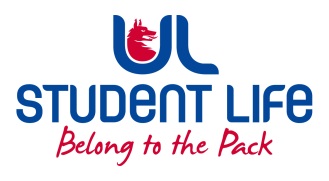  STUDENT EXECUTIVE COMMITTEE REPORT Role / Position:Faculties OfficerFaculties OfficerAuthor:Niamh HickeyNiamh HickeyDate:25/01/202225/01/2022Audience :UL Student Council Executive/UL Student CouncilUL Student Council Executive/UL Student CouncilAction:ApproveApproveGoalsGoalsGoalsGoalsMain GoalsMain GoalsMain GoalsProgress (what have you achieved since the last Council meeting)Student RecruitmentStudent RecruitmentStudent RecruitmentMet with Siobhán in January to discuss student recruitment/class rep recruitment.Student TrainingStudent TrainingStudent TrainingNStEP training running this semester.Student FeedbackStudent FeedbackStudent Feedbackn/aOther Achievements since last CouncilOther Achievements since last CouncilOther Achievements since last CouncilOther Achievements since last CouncilTrainingTrainingTrainingExec Overnight! Training from 18th-19th of January with C&S Exec, great fun had!Attendance at events/meetings and actions taken or agreedAttendance at events/meetings and actions taken or agreedAttendance at events/meetings and actions taken or agreedAttendance at events/meetings and actions taken or agreedMeetingsMeetingsMeetings1 Further Student Executive meetings as of this report. Raised the issue of students being penalised for not attending classes.Raised the lack of facilities on campus1 Council meeting in Week 12EventsEventsEventsAttended multiple Commuter Hub MorningsPlans before the next meetingPlans before the next meetingPlans before the next meetingPlans before the next meetingAction/work areaAction/work areaAction/work areaWhat I hope to achieveMeetingsMeetingsMeetingsDiscuss further the lack of facilities open over the weekend on campus & students being penalised over not attending lecturesStudent Recruitment Student Recruitment Student Recruitment Work with Siobhán, Jasmine, Kieran and Gillian on a strategy for recruitment of repsStudent FeedbackStudent FeedbackStudent FeedbackHelp to act on the information given by students at the Student ForumStudent EngagementStudent EngagementStudent EngagementStudent EngagementType of Engagement (Meeting, event etc)Type of Engagement (Meeting, event etc)Type of Engagement (Meeting, event etc)Purpose and anything to report onEventEventEventn/aMeetingMeetingMeetingn/aMedia engagement and external relationsMedia engagement and external relationsMedia engagement and external relationsMedia engagement and external relationsEngagement (Press, other organisations etc)Engagement (Press, other organisations etc)Engagement (Press, other organisations etc)Purpose and anything to report onPressPressPressn/a